Congreso latinoamericano de investigación en ciencias sociales y humanidades 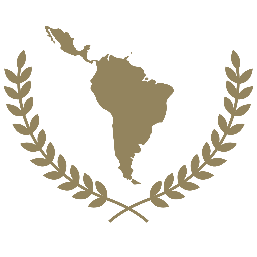 Título del taller utilizando letras mayúsculas y minúsculasFacilitador 1a, Facilitador 2b, Facilitador 3cTALLER Objetivo: Este debe redactarse con al menos 4 dimensiones: Verbo (la acción educativa que favorece los procesos de aprendizaje, se puede consultar la taxonomía de Marzano-Bloom), Enfoque (es la manera en la que se dirige la acción educativa hacia el objeto, tales como, influencia, impacto, relación, etc.), Objeto (es el dominio material y conceptual a la que va dirigida la acción educativa), Contexto (es situar el conocimiento en términos de espacialidad, temporalidad y sujetos).Dirigido a: Población a la que va dirigida el taller.Área de conocimiento: (sociología, historia, estudios CTS, metodología, etcétera)Requisitos técnicos: Se debe expresar con claridad los requisitos técnicos que se requieren para taller (acceso a programas, requisitos de hardware, conexión, etcétera) Cupo programado: Expresar mínimos y máximos para que se lleve a cabo el taller.Duración del taller: Expresar con claridad y en horas el tiempo de duración de la formación educativa.Requisitos adicionales: Se debe indicar si existen condicionantes extras para el satisfactorio cumplimiento de las distintas actividades del taller. Ejes temáticos: Se deben colocar en orden los temas en los que se desarrollará el taller.Metodología didáctica: En este apartado se debe indicar la manera por la cual se impartirá la formación educativa y los distintos procesos de enseñanza-aprendizajeEvidencias de aprendizaje por sesión (si aplica)Las evidencias de aprendizaje por sesión se refieren a los entregables de los alumnos con los cuales serán evaluados.Bibliografía utilizada para elaboración de contenidoBibliografía para los estudiantesT A L L E R   I N F OR E S U M E NRecibido: Aceptado: Disponible en línea:Palabras clave: Incluir máximo 5 palabras claveISSN XXX-XXX© 2021 All rights reservedResumen en inglés. En este apartado se tiene que sintetizar el objeto del taller, el enfoque teórico y metodológico, así como los alcances del taller. No debe exceder las 200 palabrasResumen en español o portugués. En este apartado se tiene que sintetizar el objeto del taller, el enfoque teórico y metodológico, así como los alcances del taller. No debe exceder las 200 palabras